การพัฒนาผลสัมฤทธิ์ทางการเรียนวิชาศิลปะ โดยการใช้ชุดฝึกวาดภาพระบายสี ชั้นประถมศึกษาปีที่ 6  โรงเรียนสาธิตมหาวิทยาลัยราชภัฏสวนสุนันทา	พิชัย นิยมธรรม	e-mail : Pichai.Ni@ssru.ac.thบทคัดย่อ        การวิจัยมีวัตถุประสงค์ดังนี้ เพื่อพัฒนาผลสัมฤทธิ์ทางการเรียนวิชาศิลปะ โดยการใช้ชุดฝึกวาดภาพระบายสี ชั้นประถมศึกษาปีที่ 6  ภาคเรียนที่ 1 ปีการศึกษา 2565 ให้นักเรียนเกิดผลสัมฤทธิ์ทางการเรียนที่เพิ่มขึ้น    โดยใช้วิธีการสอน มี 6 ขั้นตอน และนำมาสอนในกลุ่มประชากรทั้งหมด 71 คน แบ่งตามเกณฑ์การประเมินทางด้านศิลปะคือ 1)ความถูกต้องแม่นยำ2)ความสอดคล้อง 3)ลีลา จินตนาการ 4)ความสวยงามประณีตในการวาดภาพและระบายสี  และ 5)ความสำเร็จของผลงานศิลปะ พบว่า ผลการพัฒนากระบวนการเรียนการสอน การสร้างให้นักเรียนให้มีความคิดสร้างสรรค์ใช้รูปแบบการ มี 6 ขั้นตอน สรุปผลเชิงปริมาณได้ว่า ก่อนการใช้บทเรียนวาดภาพระบายสี นักเรียนส่วนใหญ่มีคะแนนประเมิน ค่าระดับคะแนนพอใช้ ผลการประเมินทางด้านศิลปะก่อนการใช้บทเรียนวาดภาพระบายสีใน เกณฑ์ที่ความสำเร็จของผลงานศิลปะคือ ใบงานที่ 1 เรื่องการวาดภาพ 2 มิติและ 3 มิติ   ค่าระดับคะแนนต่ำสุดอยู่ในเกณฑ์ 62.22 ค่าระดับคะแนนอยู่ในเกณฑ์พอใช้ เกณฑ์ที่ความสำเร็จของผลงานศิลปะใบงานที่ 5 เรื่องอนุรักษ์สิ่งแวดล้อมค่าระดับสูงสุด  74.66 ค่าระดับคะแนนอยู่ในเกณฑ์ดี นักเรียนส่วนใหญ่มีคะแนนประเมิน ค่าระดับคะแนนพอใช้ ผลการประเมินทางด้านศิลปะก่อนการใช้บทเรียนวาดภาพระบายสีใน เกณฑ์การประเมินทางด้านศิลปะ เรื่องความสอดคล้องใบงานที่ 1 เรื่องการวาดภาพ 2 มิติและ 3 มิติ  ค่าระดับคะแนนต่ำสุดอยู่ในเกณฑ์ 74.55 ค่าระดับคะแนนอยู่ในเกณฑ์ดี เกณฑ์ที่ความสำเร็จของผลงานศิลปะ ในใบงานที่ 5 ใบงานที่ 5 เรื่อง อนุรักษ์สิ่งแวดล้อมค่าระดับสูงสุด99.32ค่าระดับคะแนนอยู่ในเกณฑ์ดีเยี่ยม
 คำสำคัญ   ผลสัมฤทธิ์ทางการเรียน / การบทเรียนวาดภาพระบายสี Development of academic achievement in art subjects by using a set of drawing and coloring practice. Grade 6 , Demonstration School  Suan Sunandha Rajabhat University	Pichai Niyomtham        The research objectives are as follows. 1) study the enhancement of academic achievement in art subjects by using drawing and coloring lessons Grade 6, the first semester of the academic year 2022, encourage students to increase their learning achievements. Using the teaching method, there are 6 steps and taught in a total population of 71 people divided according to the assessment criteria for art. 1) Accuracy 2) Consistency 3) Imagination style 4) Exquisite beauty in drawing and painting and 5) Achievement of art works. The creation of students to be creative by using the model has 6 steps. The quantitative results can be summarized as before using the coloring lesson Most students have an assessment score. Fair grade level the results of the artistic assessment before using the drawing and painting lessons in the criterion for the achievement of works of art was Worksheet 1 is 2D and 3D drawing. The lowest score was in the range of 62.22. The score level was fair. Criteria that the achievement of the work of art worksheet 5 on environmental conservation was the highest level of 74.66. The score level was good. Most students have an assessment score. Fair grade level the results of the artistic assessment before using the drawing and painting lessons in Art assessment criteria Regarding the consistency of Worksheet 1 on 2D and 3D drawing, the lowest score level was in the 74.55 range. The score level was good. Criteria for the achievement of works of art in worksheet 5, worksheet 5 on environmental conservation, highest level 99.32, the score level is excellent. Keywords: academic achievement / drawing and painting lessonบทนำ        การจัด	กระบวนการเรียนรู้ ทั้งนี้ผู้สอนและผู้เรียนอาจเรียนรู้ไปพร้อมกันจากสื่อการเรียนการสอนและแหล่งวิทยาการประเภทต่างๆ การพัฒนาการเรียนการสอนเพื่อพัฒนาความคิดสร้างสรรค์  เป็นผลให้นักเรียนเปลี่ยนแปลงพฤติกรรมไปตามจุดมุ่งหมายการเรียนการสอนได้อย่างถูกต้องเหมาะสม  การพัฒนาความคิดสร้างสรรค์ได้นำไปใช้ในการเรียนที่มีประโยชน์ในการช่วยให้เกิดการพัฒนาการเรียนรู้ได้ง่ายขึ้น  ประยุกต์ใช้ในชีวิตประจำวัน จากหลักสูตรการศึกษาการจัดการศึกษาขั้นพื้นฐาน พ.ศ. 2551  กลุ่มสาระการเรียนรู้ศิลปะ(ทัศนศิลป์)  มุ่งพัฒนาให้ ผู้เรียนเกิดความรู้ความเข้าใจ มีทักษะวิธีการทางศิลปะเกิดความซาบซึ้งในคุณค่าของศิลปะ เปิดโอกาสให้ผู้เรียนแสดงออกอย่างอิสระ  คือพัฒนาให้ผู้เรียนมีความคิดริเริ่มสร้างสรรค์ ชื่นชมความงาม มีสุนทรียภาพ ความมีคุณค่า ซึ่งมีผลต่อคุณภาพชีวิตมนุษย์กิจกรรมทางศิลปะช่วยพัฒนาผู้เรียนทั้งด้านร่างกาย จิตใจ สติปัญญา อารมณ์ สังคม ตลอดจนการนำไปสู่การพัฒนาสิ่งแวดล้อม มีเป้าหมายให้นักเรียน มีความรู้ ความเข้าใจองค์ประกอบศิลป์ ทัศนธาตุ สร้างและนำเสนอผลงานทางทัศนศิลป์จากจินตนาการ โดยสามารถใช้อุปกรณ์ที่เหมาะสม รวมทั้งสามารถใช้เทคนิค วิธีการของศิลปินในการสร้างงานได้อย่างมีประสิทธิภาพ เพื่อให้เกิดภาพ กระบวนการจัดการเรียนการสอนระดับชั้นประถมศึกษาปีที่ 6 โรงเรียนสาธิตมหาวิทยาลัยราชภัฏสวนสุนันทา  การสอนในวิชาศิลปะ จุดเน้นต้องการให้นักเรียนเกิดความคิดริเริ่มสร้างสรรค์  จินตนาการทางศิลปะ   กิจกรรมการเรียนรู้ทางศิลปะช่วยพัฒนาผู้เรียนเกิดการพัฒนาทั้งด้านร่างกาย  จิตใจ สติปัญญา อารมณ์ สังคม การที่นักเรียนจะสร้างผลงานศิลปะได้อย่างสวยงามและสามารถอธิบายผลงานของตนเองได้อย่างมีประสิทธิภาพ การพัฒนานักเรียนผู้สอนจึงได้นำวิธีการทำงานมาใช้ในการพัฒนาการเรียนการสอน ศิลปะให้เกิดประสิทธิภาพ การสอนโดยการใช้กระบวนการทางการเรียนวิชาศิลปะการพัฒนาผลสัมฤทธิ์ทางการเรียนวิชาศิลปะ โดยการใช้บทเรียนวาดภาพระบายสี ชั้นประถมศึกษาปีที่ 6  โรงเรียนสาธิตมหาวิทยาลัยราชภัฏสวนสุนันทา ในการทำวิจัยในครั้งนี้วัตถุประสงค์ของการวิจัย	        การวิจัยมีวัตถุประสงค์ดังนี้ คือการพัฒนาผลสัมฤทธิ์ทางการเรียนวิชาศิลปะ โดยการใช้ชุดฝึกวาดภาพระบายสี  ชั้นประถมศึกษาปีที่ 6  โรงเรียนสาธิตมหาวิทยาลัยราชภัฏสวนสุนันทา ขอบเขตการวิจัย	1.ขอบเขตด้านประชากร/กลุ่มเป้าหมาย           	  ประชากรที่กำหนดการวิจัยครั้งนี้คือ นักเรียนโรงเรียนสาธิตมหาวิทยาลัยราชภัฏสวนสุนันทา            กลุ่มตัวอย่างคือ นักเรียนชั้นประถมศึกษาปีที่ 6  ของนักเรียนโรงเรียนสาธิตมหาวิทยาลัยราชภัฏสวนสุนันทา ภาคเรียนที่ 1 ปีการศึกษา 2565  จำนวน.71 คน  ได้มาโดยการเลือกแบบเจาะจง	2.ขอบเขตด้านเนื้อหา         1.หลักสูตรการศึกษาแกนกลางขั้นพื้นฐาน พ.ศ.2551 กลุ่มสาระการเรียนรู้ศิลปะ สาระที่ 1 ทัศนศิลป์ โดยใช้เอกสารแบบฝึกทักษะการเรียนรู้ทางศิลปะ  2.ชุดฝึกวิชาศิลปะ ชั้นประถมศึกษาปีที่ 6 ภาคเรียนที่ 1 ปีการศึกษา 2564 ชุดฝึก วาดภาพระบายสี 5 ใบงาน คือ ใบงานที่ 1 เรื่องการวาดภาพ 2 มิติและ 3 มิติ   ใบงานที่ 2 เรื่อง รูปร่างและรูปทรง ใบงานที่ 3 เรื่อง การวาดภาพแสงเงา ใบงานที่ 4 เรื่อง อาหารไทยชาววัง ใบงานที่ 5 เรื่อง อนุรักษ์สิ่งแวดล้อมตัวแปร1.   ตัวแปรต้น    คือ   ชุดฝึกวาดภาพระบายสี 5 ใบงาน 2.  ตัวแปรตาม  คือ   ผลสัมฤทธิ์ทางการเรียนวิชาศิลปะ โดยการบทเรียนวาดภาพระบายสีสูงขึ้นกรอบความคิด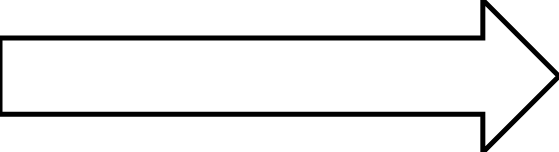 แนวคิดทฤษฎี          การสร้างสรรค์ผลงานตามจินตนาการและความคิดสร้างสรรค์  อาจจะเป็นการสร้างสรรค์ผลงานที่ก่อให้เกิดการเปลี่ยนแปลงที่สำคัญ เพราะจินตนาการนั่นเองความคิดสร้างสรรค์ช่วยในการแก้ปัญหา การแสดงออกถึงเอกลักษณ์และคุณค่าของผลงาน เพื่อจะได้มีทักษะในการคิดแก้ปัญหาได้หลากหลายหลักการวาดเส้น             1. องค์ประกอบ การจัดวางตำแหน่งที่เหมาะสมของภาพที่ทำให้มีความรู้สึกว่าพื้นที่ของกระดาษจะดูโล่งและไม่ได้สัดส่วนกับพื้นที่กระดาษ หรือการจัดวางรูปภาพที่สูงจนเกินไป 
             2. ภาพร่าง การวาดโครงสร้างสิ่งต่างๆลงบนกระดาษ ภาพร่างประกอบไปด้วยรูปทรงและเส้นแกนในร่าง หรือการแบ่งส่วนของวัตถุนั้นให้มีขนาดและสัดส่วนที่ถูกต้อง 
              3. เส้นรอบนอก เส้นที่ใช้วาดรอบนอกวัตถุต่างๆใช้ในการเน้นเพื่อให้วัตถุนั้นดูคมชัดขึ้น และเน้นในส่วนที่เป็นเงาหรือในส่วนที่เข้ม
               4. รายละเอียด ความละเอียดของรูปภาพทั้งหมดที่เรามองเห็นได้ถ้าอยู่ในระดับนักเรียน ก็นับว่าเป็นส่วนที่สำคัญที่สุด การฝึกมอง ฝึกสังเกต ฝึกวาดบ่อยๆ จะเป็นการพัฒนาฝีมือในขั้นสูงต่อไป
              5. แสงและเงา การวาดภาพที่มีการแสดงน้ำหนักแสงเงาที่ชัดเจนนั้น จะถ่ายทอดตามสายตาที่มองเห็น เช่น ความลึก ตื้น หนา บาง นูน เรียบ โค้ง เว้า ได้ชัดเจนมากกว่าภาพที่แสดงด้วยเส้นเพียงเส้นเดียวการวาดภาพ         การสร้างนักเรียนให้มีความเป็นนักสร้างสรรค์ การสร้างให้นักเรียนให้มีความคิดสร้างสรรค์ใช้รูปแบบการ มี 6 ขั้นตอน ดังนี้
     1 .การให้ความรู้พื้นฐานด้านศิลปะ  
     2. การสร้างรูปแบบการสอนโดยการกระตุ้นให้ผู้เรียนเกิดการเรียนรู้ 
     3. ให้นักเรียนมีส่วนร่วมในการจัดกิจกรรม 
     4. นักเรียนแสวงหาความรู้ขณะทำกิจกรรม
     5. นักเรียนร่วมกันปฏิบัติกิจกรรม 
     6.นักเรียนร่วมกันนำเสนอผลงานศิลปะ           การนำแนวคิดการเพิ่มผลสัมฤทธิ์ทางการเรียนวิชาศิลปะ โดยการบทเรียนวาดภาพระบายสี หลักสูตร กลุ่มสาระการเรียนรู้ศิลปะ  สาระที่  1  ทัศนศิลป์  การ พัฒนาการทางด้านศิลปะ  ทฤษฎีการศึกษา การศึกษาและพัฒนาความคิดสร้างสรรค์ที่เน้นการแสดงออกทางด้านศิลปะที่มีความสัมพันธ์กับความคิดสร้างสรรค์ทั้ง  5  ด้าน  ตามเกณฑ์การประเมินทางด้านศิลปะ ดังนี้ 
 	1)ความถูกต้องแม่นยำ  
 	2).ความสอดคล้อง 
 	3).ลีลา จินตนาการ 
 	4).ความสวยงามประณีตในการวาดภาพและระบายสี 
 	5.)ความสำเร็จของผลงานศิลปะ. คะแนนประเมิน ความหมายของ ค่าระดับคะแนน 	60.00-70.00 % หมายถึง ระดับ พอใช้70.00-79.00 %   หมายถึง ระดับ ดี  	80.00%-89.00 % หมายถึง ระดับดีมาก   	90.00%-ขึ้นไป     หมายถึง ระดับดีเยี่ยมการเก็บรวบรวมข้อมูลการศึกษาค้นคว้าในครั้งนี้  ผู้วิจัยดำเนินการทดลองและเก็บรวบรวมข้อมูล  ได้ดำเนินการดังต่อไปนี้
	1)  ทำความเข้าใจและสร้างข้อตกลงร่วมกันกับนักเรียน   
          2)  ดำเนินการจัดกิจกรรมการเรียนรู้ตามแผนการจัดการเรียนรู้ โดยการใช้ชุดฝึกวาดภาพระบายสี ประกอบการจัดกิจกรรมการเรียนรู้ในแต่ละแผนการเรียนรู้
          3)  ทำการทดสอบทักษะการเรียนรู้ทางศิลปะ
          4)  เก็บรวบรวมข้อมูลที่ได้จากการทดสอบกับกลุ่มตัวอย่าง
      	5)  วิเคราะห์ข้อมูล
          6)  สรุปผลการวิจัยการวิเคราะห์ข้อมูลวิเคราะห์ข้อมูลโดยการบทเรียนวาดภาพระบายสี  โดยใช้ค่าร้อยละ (%)  ประเมินผลการเรียนรู้ 
สถิติในการวิเคราะห์ข้อมูลiสัญลักษณ์ที่ใช้ในการนำเสนอผลการวิเคราะห์ข้อมูล 	ค่าร้อยละ (%)  ประเมินผลการเรียนรู้เกณฑ์การประเมินทางด้านศิลปะวิธีดำเนินการนำมาสร้างเกณฑ์การประเมินทางด้านศิลปะ สามารถสรุปได้ คือ แบ่งตามเกณฑ์การประเมินทางด้านศิลปะคือ 1)ความถูกต้องแม่นยำ  2)ความสอดคล้อง 3)ลีลา จินตนาการ 4)ความสวยงามประณีตในการวาดภาพและระบายสี  และ 5)ความสำเร็จของผลงานศิลปะ โดยผ่านกระบวนการทำงานโดยใช้ชุดฝึกศิลปะ 5 ใบงานผู้สอนได้นำกระบวนการจัดการสอน โดยให้นักเรียนการทำงานโดยการใช้ใบงานทั้งหมด 5 ใบงานงาน คือ 5 ใบงาน คือ ใบงานที่ 1 เรื่องการวาดภาพ 2 มิติและ 3 มิติ   ใบงานที่ 2 เรื่อง รูปร่างและรูปทรง ใบงานที่ 3 เรื่อง การวาดภาพแสงเงา ใบงานที่ 4 เรื่อง อาหารไทยชาววัง  ใบงานที่ 5 เรื่อง อนุรักษ์สิ่งแวดล้อม  ตามลำดับโดยการประเมินผลตามเกณฑ์การประเมิน จาการปฏิบัติการเรียนการสอบพบว่าผลการวิจัย	จำนวนนักเรียนชั้นประถมศึกษาปีที่ 6 ภาคเรียนที่ 1 ปีการศึกษา 2565 ชั้นประถมศึกษาปีที่ 6/1 และ  ชั้นประถมศึกษาปีที่ 6/2 ดังนี้ตารางที่ 1 จำนวนนักเรียนชั้นประถมศึกษาปีที่ 6 ภาคเรียนที่ 1 ปีการศึกษา 2565จากตารางที่ 1 แสดงจำนวนนักเรียนชั้นประถมศึกษาปีที่ 6 ภาคเรียนที่ 1 ปีการศึกษา 2565 ชั้นประถมศึกษาปีที่ 6/1 จำนวน 37 คน  ชั้นประถมศึกษาปีที่ 6/2 จำนวน 34 คน  รวมเป็นจำนวน 71 คน 	ผู้สอนได้นำกระบวนการจัดการสอน โดยใช้ใบงาน สามารถแสดงผลเชิงปริมาณ ดังนี้ 
ตารางที่ 2 ก่อนการใช้ชุดฝึกวาดภาพระบายสี	จากตางรางสามารถสรุปผลเชิงปริมาณได้ว่า ก่อนการใช้ชุดฝึกวาดภาพระบายสี นักเรียนชั้นประถมศึกษาปีที่ 6 จำนวน 71 คน  นักเรียนส่วนใหญ่มีคะแนนประเมิน ค่าระดับคะแนนพอใช้ ผลการประเมินทางด้านศิลปะก่อนการใช้บทเรียนวาดภาพระบายสีใน เกณฑ์ที่ความสำเร็จของผลงานศิลปะคือ ใบงานที่ 1 เรื่องการวาดภาพ 2 มิติและ 3 มิติ   ค่าระดับคะแนนต่ำสุดอยู่ในเกณฑ์ 62.22 ค่าระดับคะแนนอยู่ในเกณฑ์พอใช้ เกณฑ์ที่ความสำเร็จของผลงานศิลปะใบงานที่ 5 เรื่อง อนุรักษ์สิ่งแวดล้อมค่าระดับสูงสุด  74.66 ค่าระดับคะแนนอยู่ในเกณฑ์ดีตารางที่ 3 หลังการใช้ชุดฝึกวาดภาพระบายสี         จากตางรางสามารถสรุปผลเชิงปริมาณได้ว่า ก่อนการใช้ชุดฝึกวาดภาพระบายสี นักเรียนชั้นประถมศึกษาปีที่ 6 จำนวน 71 คน  นักเรียนส่วนใหญ่มีคะแนนประเมิน ค่าระดับคะแนนพอใช้ ผลการประเมินทางด้านศิลปะก่อนการใช้บทเรียนวาดภาพระบายสีใน เกณฑ์การประเมินทางด้านศิลปะ เรื่องความสอดคล้องใบงานที่ 1 เรื่องการวาดภาพ 2 มิติและ 3 มิติ  ค่าระดับคะแนนต่ำสุดอยู่ในเกณฑ์ 74.55 ค่าระดับคะแนนอยู่ในเกณฑ์ดี เกณฑ์ที่ความสำเร็จของผลงานศิลปะ ในใบงานที่ 5 ใบงานที่ 5 เรื่อง อนุรักษ์สิ่งแวดล้อมค่าระดับสูงสุด  99.32 ค่าระดับคะแนนอยู่ในเกณฑ์ดีเยี่ยม บทสรุป              การพัฒนากระบวนการเรียนการสอนด้วยกระบวนการการพัฒนาผลสัมฤทธิ์ทางการเรียนวิชาศิลปะ โดยการชุดฝึกวาดภาพระบายสี  ของนักเรียนชั้นประถมศึกษาปีที่ 6  โรงเรียนสาธิตมหาวิทยาลัยราชภัฏสวนสุนันทา จำนวน 71 คน ภาคเรียนที่ 1 ปีการศึกษา 2565 ด้วยกระบวนการจัดการเรียนการสอนและประเมินผลตาม การสร้างสรรค์ผลงานตามจินตนาการและความคิด พัฒนานักเรียน ให้ผลสัมฤทธิ์ทางการเรียนวิชาศิลปะสูงขึ้น การแสดงออกถึงเอกลักษณ์และคุณค่าของผลงาน เพื่อจะได้มีทักษะในการคิดแก้ปัญหาได้หลากหลาย ตามแนวคิดทฤษฎี หลักการวาดเส้น   การสร้างนักเรียนให้มีความเป็นนักสร้างสรรค์ การสร้างให้นักเรียนให้มีความคิดสร้างสรรค์ใช้รูปแบบการ มี 6 ขั้นตอน ทฤษฎีการศึกษา การศึกษาและพัฒนาความคิดสร้างสรรค์ที่เน้นการแสดงออกทางด้านศิลปะที่มีความสัมพันธ์กับความคิดสร้างสรรค์ทั้ง  5  ด้าน  ตามเกณฑ์การประเมินทางด้านศิลปะ ดังนี้ 	1)ความถูกต้องแม่นยำ   	2).ความสอดคล้อง 3).ลีลา จินตนาการ  4).ความสวยงามประณีตในการวาดภาพและระบายสี  	5.)ความสำเร็จของผลงานศิลปะ.จากตางรางสามารถสรุปผลเชิงปริมาณได้ว่า ก่อนการใช้บทเรียนวาดภาพระบายสี นักเรียนชั้นประถมศึกษาปีที่ 6 จำนวน 72 คน  นักเรียนส่วนใหญ่มีคะแนนประเมิน ค่าระดับคะแนนพอใช้ ผลการประเมินทางด้านศิลปะก่อนการใช้บทเรียนวาดภาพระบายสีใน เกณฑ์ที่ความสำเร็จของผลงานศิลปะคือ ใบงานที่ 1 เรื่องการวาดภาพ 2 มิติและ 3 มิติ   ค่าระดับคะแนนต่ำสุดอยู่ในเกณฑ์ 62.22 ค่าระดับคะแนนอยู่ในเกณฑ์พอใช้ เกณฑ์ที่ความสำเร็จของผลงานศิลปะใบงานที่ 5 เรื่อง อนุรักษ์สิ่งแวดล้อมค่าระดับสูงสุด  74.66 ค่าระดับคะแนนอยู่ในเกณฑ์ดี    นักเรียนส่วนใหญ่มีคะแนนประเมิน ค่าระดับคะแนนพอใช้ ผลการประเมินทางด้านศิลปะก่อนการใช้ชุดฝึกวาดภาพระบายสีใน เกณฑ์การประเมินทางด้านศิลปะ เรื่องความสอดคล้องใบงานที่ 1 เรื่องการวาดภาพ 2 มิติและ 3 มิติ  ค่าระดับคะแนนต่ำสุดอยู่ในเกณฑ์ 74.55 ค่าระดับคะแนนอยู่ในเกณฑ์ดี เกณฑ์ที่ความสำเร็จของผลงานศิลปะ ในใบงานที่ 5 ใบงานที่ 5 เรื่อง อนุรักษ์สิ่งแวดล้อมค่าระดับสูงสุด  99.32 ค่าระดับคะแนนอยู่ในเกณฑ์ดีเยี่ยมข้อเสนอแนะ 	กระบวนการการพัฒนาสามารถแสดงให้เห็นว่ากระบวนการจัดการเรียนการสอนโดยการใช้ชุดฝึกการวาดภาพระบายสี สามารถทำให้ผลสัมฤทธิ์ทางการเรียนสูงขึ้น เหมาะสม  ด้วยการให้ความรู้พื้นฐานด้านศิลปะ   การสร้างรูปแบบการสอนโดยการกระตุ้นให้ผู้เรียนเกิดการเรียนรู้ ให้นักเรียนมีส่วนร่วมในการจัดกิจกรรม ให้นักเรียนแสวงหาความรู้ให้นักเรียนร่วมกันปฏิบัติกิจกรรมแล้วนักเรียนช่วยกันสรุปกระบวนการเรียน และให้ร่วมกันนำเสนอผลงานการเรียน สามารถนำไปปฏิบัติและสามารถนำไปเป็นต้นแบบให้นกลุ่มสาระการเรียนรู้วิชาอื่นๆได้นำไปพัฒนากระบวนการจัดการเรียนการสอนเอกสารอ้างอิงอ้างอิง         กระทรวงศึกษาธิการ. (2553). หลักสูตรแกนกลางการศึกษาขั้นพื้นฐาน พุทธศักราช 2551. พิมพ์ครั้งที่2.กรุงเทพฯ: โรงพิมพ์ชุมนุมสหกรณ์การเกษตรแห่งประเทศไทย จำกัด.
          กระทรวงศึกษาธิการ. (2557). แนวปฏิบัติการวัดผล และประเมินผลการเรียนรู้ ตามหลักสูตรแกนกลางการศึกษาขั้นพื้นฐาน พุทธศักราช 2551. พิมพ์ครั้งที่ 4. กรุงเทพฯ 
          กรมวิชาการ.กระทรวงศึกษาธิการ. (253). ความคิดสร้างสรรค์ หลักการ ทฤษฏี การเรียนการสอน การวัดผลประเมินผล. พิมพ์ครั้งที่ 2. กรุงเทพฯ : โรงพิมพ์ครุสภา 
          พรพรรณ อินทร์ไทยวงศ์. (2553). การศึกษาผลการจัดการเรียนรู้ด้วยชุดกิจกรรมพัฒนากระบวนการคิดที่มีต่อผลสัมฤทธิ์ทางการเรียนวิทยาศาสตร์และความสามารถในการคิดแก้ปัญหาทางวิทยาศาสตร์ของนักเรียนชั้นมัธยมศึกษาปีที่ 1. สารนิพนธ์การศึกษามหาบัณฑิต (การมัธยมศึกษา) มหาวิทยาลัยศรีนครินทรวิโรฒ
           ภุชพงษ์   โคตรบัญชา . การสร้างบทเรียนโปรแกรมวิชาศิลปศึกษา  เรื่อง  การเขียนภาพระบายสี  สำหรับนักเรียนชั้นประถมศึกษาปีที่  6 . รายงานการศึกษาอิสระปริญญาศึกษาศาสตร์มหาบัณฑิต  มหาวิทยาลัยขอนแก่น , 2547.              Pawinee  Sorawech (2557) Improving the Quality of Art Composition By Using Grade Three Students. https://pdf.sciencedirectassets.com/277811/1-s2.0-S1877042815X0036X/1-s2.0-S1877042815043360/main.pdf?X-Amz-Security- ชั้นชายหญิงรวมชั้นประถมศึกษาปีที่ 6/1251237ชั้นประถมศึกษาปีที่ 6/2231134รวม482371ข้อเกณฑ์การประเมินทางด้านศิลปะใบงานที่(%)ใบงานที่(%)ใบงานที่(%)ใบงานที่(%)ใบงานที่(%)ข้อเกณฑ์การประเมินทางด้านศิลปะ123451ความถูกต้องแม่นยำ  64.6766.5473.1464.5673.442.ความสอดคล้อง64.3273.3463.6672.3374.113.ลีลา จินตนาการ73.7663.7874.4573.2274.234ความสวยงามประณีตในการวาดภาพและระบายสี 64.5474.6564.3568.5869.325ความสำเร็จของผลงานศิลปะ 62.2262.8173.6768.9474.66ข้อเกณฑ์การประเมินทางด้านศิลปะใบงานที่(%)ใบงานที่(%)ใบงานที่(%)ใบงานที่(%)ใบงานที่(%)ข้อเกณฑ์การประเมินทางด้านศิลปะ123451ความถูกต้องแม่นยำ  84.6586.5483.3284.1193.232.ความสอดคล้อง74.5593.3483.6692.3384.563.ลีลา จินตนาการ93.1283.7894.4583.2284.234ความสวยงามประณีตในการวาดภาพและระบายสี 84.2594.6594.3598.5899.325ความสำเร็จของผลงานศิลปะ 82.5692.1293.6788.9494.66